Odb ratel:FYZIKÁLNÍ ÚSTAV AV    R, v.v.i.Na Slovance 2182 21 PRAHA 8eská republikaObjednávka   .: 0017910607PID:Smlouva:íslo ú tu: Pen  žní ústav:Dodavatel:DI  :CZ68378271I  :	25872613DI  :	CZ25872613I  :	68378271AutoCont IPC a.s. Uhlirska 1064/3 71000 OSTRAVAeská republikaMísto dodání	: Fyzikální ústav AV    R, v. v. i. - budova ÚI, PodPlatnost objednávky do:Termín dodání: Forma úhrady:31.12.201705.05.2017P íkazemZp  sob dopravyVodárenskou v  ží 271/2, 18207 Praha 8:  v .Termín úhrady:	21 dníDodací podmínky	: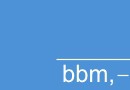 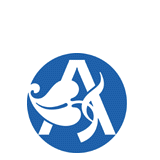 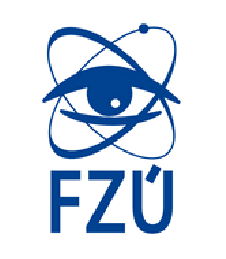 !!!!! P i fakturaci vždy uvád jte íslo objednávky !!!! Žádáme Vás o potvrzení objednávky.Prosíme o zaslání potvrzení objednávky do 3 pracovních dn . Z d vodu uznatelnosti náklad musí být na faktu e uvedeno íslo objednávky, íslo projektu CZ.02.1.01/0.0/0.0/15_008/0000162 a název projektu ELI - EXTREME LIGHT INFRASTRUCTURE - fáze 2 , v opa ném p ípad bude faktura vrácena. Kupující preferuje elektronickou fakturaci na elektronickou adresu efaktury@fzu.cz. Vystavené da ové doklady nesmí být v rozporu s mezinárodními dohodami o zamezení dvojího zdan  ní, budou-li se na konkrétní p ípad vztahovat.Položkový rozpis:Celkem:	64 382.00  KP edpokládaná cena celkem (v  etn  DPH):Datum vystavení:	27.04.2017Vystavil:Ing. Poupová Zuzana	Razítko, podpisE-mail: poupova@fzu.czŽádáme Vás o zasílání da ových doklad  v elektronické podob  (skeny) na adresu efaktury@fzu.cz. O doru ení doklad  obdržíte potvrzující e-mail. Objednávku nad 50 000 K uve ejníme v souladu se zákonem  . 340/2015 Sb., o zvláštních podmínkách ú innosti n kterých smluv, uve ej  ování t chto smluv a o registru smluv, v platném zn   ní.PoložkaPoložkaPoložkaPoložkaPoložkaPoložkaPoložkaMnožstvíMnožstvíMJCena/MJ v  . DPHCelkem s DPHCelkem s DPHscreen W22L100-CHA3screen W22L100-CHA33.00ks16 196.0048 588.00KVESA wall holder GE1129250VESA wall holder GE11292503.00ks1 540.004 620.00KDPHDPH1.00ks11 174.0011 174.00K